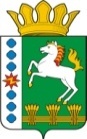 КОНТРОЛЬНО-СЧЕТНЫЙ ОРГАН ШАРЫПОВСКОГО РАЙОНАКрасноярского краяЗаключениена проект Решения Родниковского сельского Совета депутатов «О внесении изменений и дополнений в Решение Родниковского сельского Совета депутатов от 14.12.2017 № 25-71 «О бюджете поселения на 2018 год и плановый период 2019-2020 годов» 26 марта  2018 год 								№ 40Настоящее экспертное заключение подготовлено Контрольно – счетным органом Шарыповского района на основании ст. 157 Бюджетного  кодекса Российской Федерации, ст. 9 Федерального закона от 07.02.2011 № 6-ФЗ «Об общих принципах организации и деятельности контрольно – счетных органов субъектов Российской Федерации и муниципальных образований», ст. 5 Решения Шарыповского районного Совета депутатов от 20.09.2012 № 31/289р «О внесении изменений и дополнений в Решение Шарыповского районного Совета депутатов от 21.06.2012 № 28/272р «О создании Контрольно – счетного органа Шарыповского района» (в ред. от 20.03.2014 № 46/536р, от 25.09.2014 № 51/573р) и в соответствии со стандартом организации деятельности Контрольно – счетного органа Шарыповского района СОД 2 «Организация, проведение и оформление результатов финансово – экономической экспертизы проектов Решений Шарыповского районного Совета депутатов и нормативно – правовых актов по бюджетно – финансовым вопросам и вопросам использования муниципального имущества и проектов муниципальных программ» утвержденного приказом Контрольно – счетного органа Шарыповского района от 16.12.2013 № 29, Соглашения от 15.01.2015 «О передаче Контрольно-счетному органу Шарыповского района полномочий Контрольно-счетного органа Родниковского  сельсовета по осуществлению внешнего муниципального финансового контроля».Представленный на экспертизу проект Решения Родниковского сельского Совета депутатов «О внесении изменений и дополнений в Решение Родниковского сельского Совета депутатов от 14.12.2017 № 25-71  «О бюджете поселения на 2018 год и плановый период 2019-2020 годов» направлен в Контрольно – счетный орган Шарыповского района 22 марта 2018 года. Разработчиком данного проекта Решения является администрация Родниковского сельсовета.Мероприятие проведено 26 марта 2018 года.В ходе подготовки заключения Контрольно – счетным органом Шарыповского района были проанализированы следующие материалы:- проект Решения Родниковского сельского Совета депутатов «О внесении изменений и дополнений в Решение Родниковского сельского Совета депутатов от 14.12.2017 № 25-71 «О бюджете поселения на 2018 год и плановый период 2019-2020 годов»;-  решение Родниковского сельского Совета депутатов от 14.12.2017 № 25-71 «О бюджете поселения на 2018 год и плановый период 2019-2020 годов».Согласно статье 6 Решения Родниковского сельского Совета депутатов от 14.12.2017 № 25-71 «О бюджете поселения на 2018 год и плановый период 2019-2020 годов» Администрация Родниковского сельсовета вправе в ходе исполнения бюджета поселения вносить изменения в сводную бюджетную роспись бюджета поселения на 2018 год и плановый период 2019-2020 годов.В соответствии с проектом  Решения Родниковского  сельского Совета депутатов «О внесении изменений и дополнений в Решение Родниковского сельского Совета депутатов от 14.12.2017 № 25-71 «О бюджете поселения на 2018 год и плановый период 2019-2020 годов» предлагается внести изменения в следующие статьи:В статью 1 внести следующей изменения:«1. Утвердить основные характеристики  бюджета поселения  на 2018 год:Таблица 1(руб.)Общий объем доходов бюджета поселения увеличивается на 2018 год в сумме 475 190,00 руб. (4,72%) за счет безвозмездных поступлений.Общий объем расходов бюджета поселения увеличивается в сумме 475 190,00 руб. или на 4,72% .Анализ изменения расходов бюджета поселения в 2018 году(руб.)По подразделу 0102 «Функционирование высшего должностного лица субъекта РФ и органа местного самоуправления» увеличение бюджетных ассигнований в сумме 23 349,00 руб. (4,00%) на повышение заработной платы с 01.01.2018 на 4%.По подразделу 0104 «Функционирование Правительства РФ, высших органов исполнительной власти субъектов РФ, местных администраций» увеличение бюджетных ассигнований в сумме 75 491,00 руб. (2,23%) на повышение заработной платы с 01.01.2018 на 4%.По подразделу 0113 «Другие общегосударственные вопросы» увеличение бюджетных ассигнований в сумме 158,00 руб. (3,04%) на повышение заработной платы с 01.01.2018 на 4%.По подразделу 0409 «Дорожное хозяйство» увеличение в сумме 264 396,00 руб. (130,57%) на содержание автомобильных дорог общего пользования местного значения за счет средств дорожного фонда Красноярского края.По подразделу 0502 «Коммунальное хозяйство» увеличение в сумме 111 796,00 руб. (100,00%), из них:- в сумме 48 201,00 руб. на ремонт сетей водоснабжения в с.Родники ул. Советская;- в сумме 63 595,00 руб. на замену глубинного насоса в с.Дубинино ул. Советская, 82а.По статье 10 увеличение объемов бюджетных ассигнований дорожного фонда Родниковского сельсовета на 2018 год в сумме 264 396,00 руб. и составит 466 896,00 руб.Приложения 1, 4, 5, 6, 8, 10, 11 к Решению излагаются в новой редакции согласно приложений 1-7 к проекту Решения.При проверке правильности планирования и составления проекта Решения  нарушений не установлено.На основании выше изложенного Контрольно – счетный орган  Шарыповского района предлагает принять депутатам Родниковского сельсовета проект Решения Родниковского сельского Совета депутатов «О внесении изменений и дополнений в Решение Родниковского сельского Совета депутатов от 14.12.2017 № 25-71 «О бюджете поселения на 2018 год и плановый период 2019-2020 годов».Председатель Контрольно  - счетного органа						Г.В. СавчукАудиторКонтрольно – счетного органа						И.В. ШмидтПредыдущая редакцияПредлагаемая редакцияОтклонение % отклонения1) прогнозируемый общий объем доходов бюджета поселения в сумме10 072 000,00 10 547 190,00 + 475 190,00104,722) общий объем расходов бюджета поселения  в сумме10 072 000,00 10 547 190,00 + 475 190,00104,723) дефицит бюджета поселения  в сумме0,00 0,000,000,004) источники финансирования дефицита бюджета поселения  в сумме0,00 0,000,000,00наименование показателя бюджетной классификацииРаздел, подразделпредыдущая редакция предлагаемая редакция отклонение% отклонения12345 (4-3)6Общегосударственные вопросы01004 015 176,004 114 174,0098 998,00102,47функционирование высшего должностного лица субъекта РФ и органа местного самоуправления0102584 313,00607 662,0023 349,00104,00функционирование Правительства РФ, высших органов исполнительной власти субъектов РФ, местных администраций01043 383 663,003 459 154,0075 491,00102,23резервные фонды011142 000,0042 000,000,00100,00другие общегосударственные вопросы01135 200,005 358,00158,00103,04Национальная оборона0200292 800,00292 800,000,00100,00мобилизационная и вневойсковая подготовка0203292 800,00292 800,000,00100,00Национальная безопасность и правоохранительная деятельность03001 000,001 000,000,00100,00другие вопросы в области национальной безопасности и правоохранительной деятельности03141 000,001 000,000,00100,00Национальная экономика0400202 500,00466 896,00264 396,00230,57дорожное хозяйство0409202 500,00466 896,00264 396,00230,57Жилищно - коммунальное хозяйство05001 206 294,001 318 090,00111 796,00109,27жилищное хозяйство050137 571,0037 571,000,00100,00коммунальное хозяйство05020,00111 796,00111 796,00100,00благоустройство05031 168 723,001 168 723,000,00100,00Культура, кинематография08004 327 830,004 327 830,000,00100,00культура08014 327 830,004 327 830,000,00100,00социальная политика100026 400,0026 400,000,00100,00пенсионное обеспечение100126 400,0026 400,000,00100,00ВСЕГО РАСХОДЫ10 072 000,0010 547 190,00475 190,00104,72